Почему дети обманывают?Ложь детей — это свидетельство не моральных, а скорее психологических проблем ребенка. - Средний дошкольный возраст — (4-5 лет) проходит через стадию так называемой «фантазийной лжи», когда дети бывают так сильно захвачены яркостью своих фантазий, что сами верят в реальность придуманного.- В 5—6 лет ребенок придумывает сказки и приключения, участником которых становится он сам, а иногда и знакомые ему люди. Ему так хочется верить в реальность волшебства! В таком «полете воображения» ничего страшного нет.…НО, если ребенок и в старшем возрасте не может (или уже не хочет) отделить реальность от вымысла, — это повод для серьезного беспокойства, а если такое происходит с подростком, то следует обязательно обратиться за консультацией к психологу.Причины подобного ухода в мир собственных фантазий кроются в серьезной неудовлетворенности ребенка своей жизнью.Факторы способствующие формирование склонности ко лжи:Страдает от недостатка любви или внимания со стороны родителей;Гиперопека – тотальный контроль, повышенное внимание;Ребёнок испытывает трудности в общении со сверстниками.Причины лжи, которые встречаются:Стремление избежать наказания. Ребенок пытается скрыть свои действия, чтобы получить то, что оказалось под запретом, или же просто пытается скрыть свою оплошность. Возможно, вы слишком жестко наказываете своего ребенка, и он таким образом защищается;Стремление добиться своего, например, говорит неправду о том, что сделал уроки, для того чтобы ему разрешили поиграть или погулять;Страх унижения. Чаще всего это стыд, осознание не правильности своего поступка, таким образом ребенок стремится защитить себя и сохранить положительное отношение к себе;Защита друзей от неприятностей;Предотвращение вмешательства в личную жизнь, встречается в случае чрезмерной опеки со стороны родителей. Ребенок защищает свой внутренний мир и отстаивает свое право на личные границы;Стремление повысить свой социальный статус, желание выглядеть в глазах других людей более важным;Ложь ради проверки собственной силы, обычно возникает в подростковом возрасте, таким образом ребенок бросает вызов чужой власти, взрослые знают что ребенок обманывает но не могут ничего сделать. Что же делать?Задуматься о причинах такого поведения. Решайте проблему, а не ищите виноватых. Предложите ребенку подумать над решением проблемы;Постараться устранить то, что побуждает ребенка лгать;Не начинайте разговор с обвинения и угроз. Начав разговор с агрессивных обвинений в адрес ребенка, вы рискуете лишь усилить его потребность лгать. Важно вести разговор в стабильном эмоциональном состоянии, и спокойным тоном;Пересмотрите систему наказаний;Важно заранее с ребёнком договориться о взаимном доверительном отношении (психолог Пол Экман): «Взаимное доверие очень важно. Если ты сделаешь что-то такое, что мне наверняка не понравится, не бойся сказать мне об этом. Можешь напомнить мне, что не надо слишком сердиться. Ты конечно можешь попытаться скрыть свой проступок, но я буду горд тобой если ты найдёшь себе смелось сказать правду». ! Необходимо сдержать данное обещание, каким бы ужасным по вашему мнению оно ни было.Личный пример, будьте честны даже в мелочах;Обсудите причины человеческой лжи, объясни то, что люди иногда лгут и с такими людьми лучше не общаться, эти разговоры помогу не стать жертвой мошенников;Разбирайте с ребенком ситуации из жизни или примеры из книг, когда использование лжи не приносило людям ничего хорошего;Если не выполнили обещание, извинитесь, объяснив причины. Обманув доверие ребенка, вы можете лишиться его доверия и откровенности; Повышайте самооценку ребенка. Поощряйте, чаще хвалите, поддерживайте;Обеспечьте дополнительную занятость, ситуацию успеха для ребёнка;Уважайте личное пространство ребенка. Если он не хочет делиться, отнеситесь с пониманием. Вы можете проговорить, что рядом и если он будет готов и захочет рассказать, вы обязательно выслушаете.Рекомендуемая литература:Пол Экман, «Почему дети лгут»;Ольга Юрченко, «Вся правда о детской лжи»;Ричард Темплар «Правила родителей».ВЫ САМЫЕ ЛУЧШИЕ РОДИТЕЛИ!
У ВАС ВСЁ ПОЛУЧИТСЯ!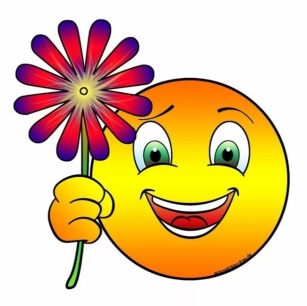 